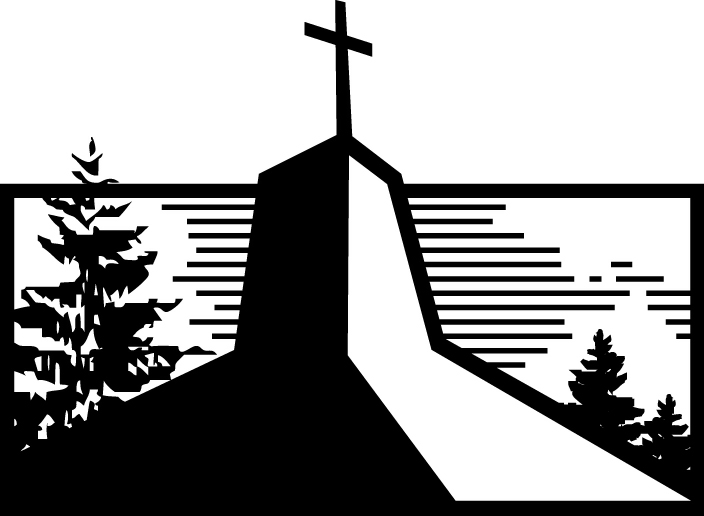 The Problem with Self-SufficiencyHosea 8:1-14Three Ways God’s People Relied on Themselves____________________ kings without _______________ God.(Verses 4-6)_______________ in human __________ rather than God.(Verses 7-10)_______________ according to their own _______________ rather than God’s.(Verses 11-14)THE RESULT  God’s people would __________ what they __________.(Verses 1-3, 7a)Why Self-Sufficiency Isn’t All It’s Cracked Up to BeLike a minor wind, _______________ God might seem __________ at first, but it can grow into a _______________ hurricane.There will _______________ be a rock like the __________.Relying on Jesus TodayThere’s a world of a difference between human _______________ and an “__________ this” attitude.Our _______________ life will always be one of the loudest indicators of __________ we’re _______________ on most.4:8-9The Problem with Self-SufficiencyHosea 8:1-14Three Ways God’s People Relied on ThemselvesSETTING UP kings without CONSULTING God.(Verses 4-6)TRUSTING in human KINGS rather than God.(Verses 7-10)WORSHIPING according to their own DESIRES rather than God’s.(Verses 11-14)THE RESULT  God’s people would REAP what they SOWED.(Verses 1-3, 7a)Why Self-Sufficiency Isn’t All It’s Cracked Up to BeLike a minor wind, NEGLECTING God might seem SMALL at first, but it can grow into a DESTRUCTIVE hurricane.There will NEVER be a rock like the ROCK.Relying on Jesus TodayThere’s a world of a difference between human RESPONSIBILITY and an “I GOT this” attitude.Our PRAYER life will always be one of the loudest indicators of WHOM we’re RELYING on most.For Further Study_________________________________________________________________________________________________Getting StartedIn what ways does Israel express self-sufficiency in Sunday’s text?In what ways have you seen self-sufficiency at work in our culture today? In what ways can self-sufficiency creep into modern churches?Digging DeeperIn Psalm 127:1, Solomon sings, “Unless the Lord builds the house, the builders labor in vain.” What does this teach you about the importance of relying on God? Now read Psalm 31:1-5. In what ways does David express his reliance on God through this psalm? What does this teach you?Driving It HomeSunday’s text invited us to consider how a small wind can end up as a catastrophic hurricane. In what ways have you seen the neglect of God, which seems small at the beginning, grow to become something destructive in others’ lives?What steps can you take this week to grow in your reliance on God?loMarttell SánchezMay 15, 2022Message #11 / Hosealonewlifeukiah.com/sermonsMarttell SánchezMay 15, 2022Message #11 / Hoseanewlifeukiah.com/sermons